01-089 АПГУ-400 (131) автомобильная пеногенераторная установка на базе АЛ-30 (131) Л21 6х6, пеногенератор ГВПВ-400 400 м3/мин, боевой расчёт 3, вентилятор 13 кВт, электрогенератор ЕСС 81-4М101 20 кВт, полная масса до 9 тн, ЗиЛ-131 150 лс, 80 км/час, 1 экз., отряд технической службы ПО г. Николаева 1980-е г.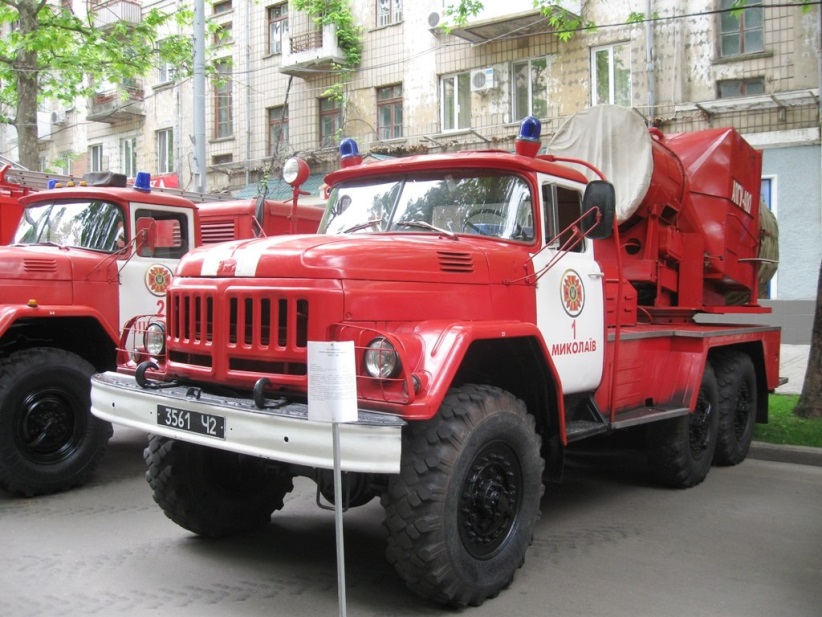 Согласно приказа №141 от 27 ноября 2020 года АПГУ-400(131), рег. номер 3561 Ч2 закреплен за 25 Государственной пожарно-спасательной частью Главного управление ГСЧС Украины в Николаевской области.  АПГУ-400 - автомобильная пеногенераторная установка - предназначена для тушения пожаров на нефтеперерабатывающих и нефтехимических предприятиях, горящей нефти и нефтепродуктов в резервуарах нефтебаз, при разливе их на нефтепромыслах и нефтехранилищах, а также для объемного тушения пеной высокой кратности кабельных тоннелей, крупных производственных подвалов и цехов. Машина подает пену высокой кратности через брезентовый рукав, а так же может работать как дымосос и ветронагнетатель. Этот пожарный автомобиль создан на базе отряда технической службы пожарной охраны г. Николаева в начале 1980-х годов. Пеногенераторная установка смонтирована на шасси снятой с эксплуатации пожарной автолестницы АЛ-30(131) Л21 Торжокского завода, у которой демонтировали надстройку, за исключением поворотного механизма, и установили пеногенераторную установку  ПГУ-400 с генератором высокократной пены вентиляционного типа ГВПВ-400. Электропитание осуществляется от генератора переменного тока типа ЕСС 81-4М101 мощностью 20 кВт, привод которого осуществляется от двигателя базового автомобиля через КОМ. Боевой расчет машины 3 бойца, включая водителя. Принцип работы ПГУ заключается в следующем – раствор пенообразователя по рукаву от цистерны или автонасоса, присоединенному к фланцу блока распылителей генератора подаётся в центробежные распылители и на пакет сеток. На ячейках пакета сеток капли пенообразующего раствора образуют тонкую плёнку, которая надувается потоком воздуха. При смешении пенообразователя с приточным воздухом происходит формирование высокократной воздушно-механической пенной массы, которая под давлением подаётся в заданном ориентацией выходного патрубка направлении в очаг пожара. Электровентилятор, вращающийся со скоростью 3000 оборотов в минуту, обеспечивает подачу пены в очаг пожара 400 куб. метров в минутуКраткие технические данные:1. Генератор высокократной пены ГВПВ-400 (вентиляторного типа) 2. Производительность 400 м3/мин. 3, Кратность пены- 1000 4. Номинальная мощность двигателя вентилятора 13 Квт. 5. Скорость вращения вентилятора - 3000 об/мин. 6. Генератор тип- ЕСС 81-4М101. 7. Род тока переменный. 8. Мощность 20 кВт. Характеристики генераторов пены вентиляторного типаПримечания:  В марке генератора буквы означают: генератор высокократной пены вентиляционного типа, цифры - его производительность по пене, м3/мин, с - стационарный.Трёхосный автомобиль ЗиЛ-131 – основная модель грузовика высокой проходимости московского Завода имени Лихачёва в период с 1966-го по 1994 год. Это одна из самых известных и узнаваемых повсюду в мире машин советского автопрома. ЗиЛ-131 – полноприводной грузовик переднемоторной компоновки с колёсной формулой 6х6. В модельном ряде Завода имени Лихачёва ЗиЛ-131 пришёл на замену не менее известному, и даже легендарному внедорожному автомобилю ЗиЛ-157.ЗиЛ-131 проявил себя как чрезвычайно выносливая машина для эксплуатации в любых климатических условиях, включая Крайний Север, тропические и экваториальные широты, демонстрируя стабильную и безотказную работу при температуре воздуха от –45 до +55 °С.ХарактеристикаМарка генератораМарка генератораМарка генератораМарка генератораХарактеристикаГВПВ-100СГВПВ-160ГВПВ-250ГВПВ-400Технические условияТУ 0262-73ТУ 0264-73ТУ 0242-73ТУ 0238-73Производительность по пене, м3/с1,672,674,176,67Расход раствора пенообразователя, л/с1,672,674,176,67Рабочее давление раствора пенообразователя, МПа (кгс/см2)0,28 ± 0,3(2,8 ± 0,3)0,35 ± 0,03(3,5 ± 0,3)0,15 ± 0,02(1,5 ± 0,2)0,32 ± 0,03(3,2 ± 0,3)Габаритные размеры, мм1480x724x7801955x961x10102230x1260x14172520x1580x1700Масса, кг138270480660Марка электровентилятора63/6,3 ОCО 131100/10 ОCО 131160/10 ОCО121250/10 ОCО121Мощность электровентилятора, кВт23,81013Напор вентилятора, Па (мм вод. ст)Технические характеристики ЗиЛ-131Технические характеристики ЗиЛ-131ДвигательЗиЛ-131Количество цилиндров8Расположение цилиндровV-образное под углом 90оКоличество тактов4Диаметр цилиндра100 ммХод поршня95 ммОбъем двигателя5,97 лСтепень сжатия6,5Мощность лс(кВт)150(110,3)Макс. крутящий момент н/им410Макс. скорость85 км/чМакс. скорость автопоезда75 км/чТип охлажденияЖидкостноеТип топливаБензин А-76*Расход топлива для автомобиля: л на 100 км35Расход топлива в составе автопоезда, л на 100 км47ТрансмиссияТрансмиссияТип сцепления24Тип коробки переключения передач182ЭМ/6СТ-132ЭМКоличество ступеней5 и з. х.Тип раздаточной коробкимех.Передаточное число раздаточной коробкиПередаточное число раздаточной коробкиПервая ступень2,08:1Вторая ступень1:1Тип главной передачиДвойнаяПередаточное число главной передачи7,339:1Привод задних мостовПоследовательный проходнойГабаритыГабаритыРазмеры автомобиля Длина Ширина Высота, мм7040х2500х2480Размеры платформы Длинна Ширина Высота, мм3600х2322х346Высота с учетом тента мм569Погрузочная высота мм1 430Колесная база мм3 350Дорожный просвет мм330Колея колес: передняя/задняя мм1820/1820Колесная база6х6Наружный радиус поворота м10,2Размер шин12,00-12Преодолеваемый брод м1,4Преодолеваемый подъем30оДлинна лебедки м50ГрузоподъемностьГрузоподъемностьПо шоссе кг5 000По грунту кг3 500Вес буксируемого прицепа кг4 000Вес в полном снаряжении кг10 425